ANEXO V - SOLICITAÇÃO DE RECURSO AO RESULTADO DO EDITAL 54/2020 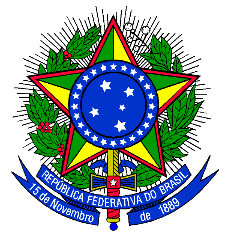 MINISTÉRIO DA EDUCAÇÃOSECRETARIA DE EDUCAÇÃO PROFISSIONAL E TECNOLÓGICAINSTITUTO FEDERAL DE EDUCAÇÃO, CIÊNCIA E TECNOLOGIA DO SUL DE MINAS GERAISCAMPUS INCONFIDENTES DISPOSIÇÕES GERAIS: – O formulário de solicitação de recurso deverá ser preenchido e assinado eletronicamente no SUAP.– Os recursos com o mesmo objeto poderão ter apenas uma resposta coletiva.– Somente serão aceitas solicitações de recurso feitas através da utilização deste formulário e dentro do prazo estipulado no edital a que se refere.– Deverá ser preenchida uma solicitação de recurso para cada avaliação questionada.– É obrigatório o preenchimento de todos seus campos e a assinatura do requerente, que deverá ser o coordenador do projeto. – As solicitações de recurso deverão ser enviadas, dentro do prazo estipulado no Edital, para a Coordenação do NIPE através do e-mail nipe.inconfidentes@ifsuldeminas.edu.br. Eu __________________________________________, matrícula SIAPE nº ________, proponente do projeto______________________________________________________________________________________________________________________________ no EDITAL nº 54/2020 do NIPE, venho recorrer do RESULTADO PARCIAL divulgado, conforme prazo legal estabelecido no presente edital, pelo(s) motivo(s) descritos na ficha anexa. Declaro estar ciente de que o não atendimento das regras contidas neste documento e em seu referido Edital poderá ensejar na rejeição desta solicitação. Local: ______________________, _____ de _________________ de 2020.Assinatura eletrônica do coordenador do projeto